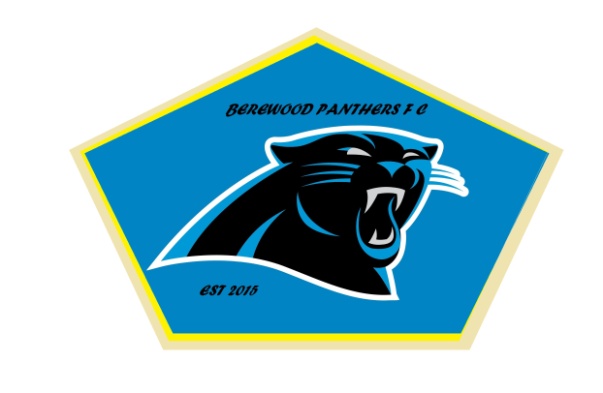 MATCH KIT LOAN FORMNAME OF PLAYER:NUMBER OF KIT:ITEMS:  TOP    SHORTS   SOCKS    (CIRCLE TO CONFIRM)I confirm receipt of the above items.The items remain the property of Berewood Panthers FC and will be returned on request or when leaving the club.I understand that I will either need to pay for or replace any lost items.Kits must be worn to all matches that your player is called up for please.I agree to the above termsSIGNED :PRINTED NAME:                                   		PARENT/ GUARDIANDATE: (note: please do not tumble dry the kit)MATCH KIT LOAN FORMNAME OF PLAYER:NUMBER OF KIT:ITEMS:  TOP    SHORTS   SOCKS    (CIRCLE TO CONFIRM)I confirm receipt of the above items.The items remain the property of Berewood Panthers FC and will be returned on request or when leaving the club.I understand that I will either need to pay for or replace any lost items.Kits must be worn to all matches that your player is called up for please.I agree to the above termsSIGNED :PRINTED NAME:                                   		PARENT/ GUARDIANDATE: (note: please do not tumble dry the kit)